Путеводитель для родителей(все о дополнительном образовании детей:культура, образование, спорт)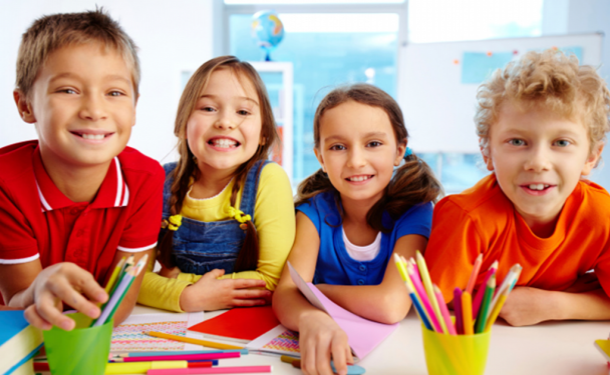 Учреждения образования Очерского муниципального районаУчреждения спортаМАУ ДО «Очерская детская спортивно-юношеская школа»МАУ физкультурно-спортивный клуб "Медведь"Муниципальное автономное учреждение  физкультурно – спортивный клуб «Прометей»Физкультурно-оздоровительный комплекс «Газовик» Очерского ЛПУМГПермский край, г. Очер, ул. Достоевского, 5т. 8 (34278) 3-72-52Учреждения культурыМАУК «Очерский районный дом культуры»МАУК КДЦ «Восток»МАУК «Межпоселенческая центральная библиотека»МБУК «Центральная детская библиотека» МБУК «Центральный дом Культуры» Павловского городскогоМБУ КДЦ Спешковского сельского поселенияМБУК «Центральный Дом Культуры» Нововознесенского сельского поселения№Название и вид деятельности кружка, секцииВозраст занимающихсяПериодичность и продолжительность занятийВремя работы кружка, секции (дневное, вечернее)Платно, бесплатноВозможность занятий для детей-инвалидовАдрес, телефон, эл. адрес, сайт,Адрес, телефон, эл. адрес, сайт,МБОУ «Очёрская средняя общеобразовательная школа № 1»МБОУ «Очёрская средняя общеобразовательная школа № 1»МБОУ «Очёрская средняя общеобразовательная школа № 1»МБОУ «Очёрская средняя общеобразовательная школа № 1»МБОУ «Очёрская средняя общеобразовательная школа № 1»МБОУ «Очёрская средняя общеобразовательная школа № 1»МБОУ «Очёрская средняя общеобразовательная школа № 1»МБОУ «Очёрская средняя общеобразовательная школа № 1»МБОУ «Очёрская средняя общеобразовательная школа № 1»1Театральная   студия  «Белое солнце14-18 лет2р в неделювечернеебесплатно+г.Очерул.Пушкина д.54А834(278) 3-25-40, факс 834(278) 3-28-67ocher.scol1@mail.ruг.Очерул.Пушкина д.54А834(278) 3-25-40, факс 834(278) 3-28-67ocher.scol1@mail.ru2Вокальная студия «Перемена»7-10 лет2 р в неделюдневноебесплатно+г.Очерул.Пушкина д.54А834(278) 3-25-40, факс 834(278) 3-28-67ocher.scol1@mail.ruг.Очерул.Пушкина д.54А834(278) 3-25-40, факс 834(278) 3-28-67ocher.scol1@mail.ru3Интеллектуальные игры 12-14 лет2р  в неделювечернеебесплатно+г.Очерул.Пушкина д.54А834(278) 3-25-40, факс 834(278) 3-28-67ocher.scol1@mail.ruг.Очерул.Пушкина д.54А834(278) 3-25-40, факс 834(278) 3-28-67ocher.scol1@mail.ru4Хореографический ансамбль «ВИРИНЕЯ»7-16 лет4р. в неделювечернеебесплатно-г.Очерул.Пушкина д.54А834(278) 3-25-40, факс 834(278) 3-28-67ocher.scol1@mail.ruг.Очерул.Пушкина д.54А834(278) 3-25-40, факс 834(278) 3-28-67ocher.scol1@mail.ru5«ДобродеЯтель»14-18 лет2р. в неделюдневное,  вечернеебесплатно+г.Очерул.Пушкина д.54А834(278) 3-25-40, факс 834(278) 3-28-67ocher.scol1@mail.ruг.Очерул.Пушкина д.54А834(278) 3-25-40, факс 834(278) 3-28-67ocher.scol1@mail.ru6«Краеведение»7-9 лет1р. в неделюдневноебесплатно+г.Очерул.Пушкина д.54А834(278) 3-25-40, факс 834(278) 3-28-67ocher.scol1@mail.ruг.Очерул.Пушкина д.54А834(278) 3-25-40, факс 834(278) 3-28-67ocher.scol1@mail.ru7«Дорожная академия»11-12лет2 р. в неделювечернеебесплатно+г.Очерул.Пушкина д.54А834(278) 3-25-40, факс 834(278) 3-28-67ocher.scol1@mail.ruг.Очерул.Пушкина д.54А834(278) 3-25-40, факс 834(278) 3-28-67ocher.scol1@mail.ru8Шахматный кружок7-8 лет2р. в неделюдневноебесплатно+г.Очерул.Пушкина д.54А834(278) 3-25-40, факс 834(278) 3-28-67ocher.scol1@mail.ruг.Очерул.Пушкина д.54А834(278) 3-25-40, факс 834(278) 3-28-67ocher.scol1@mail.ru9«Школьные СМИ»11-18 лет2 р.в неделюдневное, вечернеебесплатно+г.Очерул.Пушкина д.54А834(278) 3-25-40, факс 834(278) 3-28-67ocher.scol1@mail.ruг.Очерул.Пушкина д.54А834(278) 3-25-40, факс 834(278) 3-28-67ocher.scol1@mail.ru10«Поиск»11-18 лет2 р. в неделювечернеебесплатно+г.Очерул.Пушкина д.54А834(278) 3-25-40, факс 834(278) 3-28-67ocher.scol1@mail.ruг.Очерул.Пушкина д.54А834(278) 3-25-40, факс 834(278) 3-28-67ocher.scol1@mail.ru11«Юный патриот»16-18 лет1 р. в неделювечернеебесплатно+г.Очерул.Пушкина д.54А834(278) 3-25-40, факс 834(278) 3-28-67ocher.scol1@mail.ruг.Очерул.Пушкина д.54А834(278) 3-25-40, факс 834(278) 3-28-67ocher.scol1@mail.ru12Туристический11-13 лет2р. в неделювечернеебесплатно-г.Очерул.Пушкина д.54А834(278) 3-25-40, факс 834(278) 3-28-67ocher.scol1@mail.ruг.Очерул.Пушкина д.54А834(278) 3-25-40, факс 834(278) 3-28-67ocher.scol1@mail.ru13«Умники»14-18 лет2р. в неделювечернеебесплатно+г.Очерул.Пушкина д.54А834(278) 3-25-40, факс 834(278) 3-28-67ocher.scol1@mail.ruг.Очерул.Пушкина д.54А834(278) 3-25-40, факс 834(278) 3-28-67ocher.scol1@mail.ru14Метапредметный   курс «Вода»12-14 лет2р. в неделювечернеебесплатно+г.Очерул.Пушкина д.54А834(278) 3-25-40, факс 834(278) 3-28-67ocher.scol1@mail.ruг.Очерул.Пушкина д.54А834(278) 3-25-40, факс 834(278) 3-28-67ocher.scol1@mail.ru15«5 олимпийских колец»8-10 лет2р. в неделювечернеебесплатно+г.Очерул.Пушкина д.54А834(278) 3-25-40, факс 834(278) 3-28-67ocher.scol1@mail.ruг.Очерул.Пушкина д.54А834(278) 3-25-40, факс 834(278) 3-28-67ocher.scol1@mail.ru16«Расти  здоровым»7-8 лет2р. в неделюдневноебесплатно+г.Очерул.Пушкина д.54А834(278) 3-25-40, факс 834(278) 3-28-67ocher.scol1@mail.ruг.Очерул.Пушкина д.54А834(278) 3-25-40, факс 834(278) 3-28-67ocher.scol1@mail.ru17«Развиваемся    в движении»12-14 лет1р. в неделювечернеебесплатно+г.Очерул.Пушкина д.54А834(278) 3-25-40, факс 834(278) 3-28-67ocher.scol1@mail.ruг.Очерул.Пушкина д.54А834(278) 3-25-40, факс 834(278) 3-28-67ocher.scol1@mail.ru18«Спортивные  игры»9-10 лет2р. в неделюдневноебесплатно-г.Очерул.Пушкина д.54А834(278) 3-25-40, факс 834(278) 3-28-67ocher.scol1@mail.ruг.Очерул.Пушкина д.54А834(278) 3-25-40, факс 834(278) 3-28-67ocher.scol1@mail.ru19«Подвижные  игры»12-13 лет2р. в неделюдневноебесплатно-г.Очерул.Пушкина д.54А834(278) 3-25-40, факс 834(278) 3-28-67ocher.scol1@mail.ruг.Очерул.Пушкина д.54А834(278) 3-25-40, факс 834(278) 3-28-67ocher.scol1@mail.ru20«Робототехника»7-8 лет1р. в неделюдневноебесплатно+г.Очерул.Пушкина д.54А834(278) 3-25-40, факс 834(278) 3-28-67ocher.scol1@mail.ruг.Очерул.Пушкина д.54А834(278) 3-25-40, факс 834(278) 3-28-67ocher.scol1@mail.ruМБОУ «Очёрская средняя общеобразовательная школа № 2»МБОУ «Очёрская средняя общеобразовательная школа № 2»МБОУ «Очёрская средняя общеобразовательная школа № 2»МБОУ «Очёрская средняя общеобразовательная школа № 2»МБОУ «Очёрская средняя общеобразовательная школа № 2»МБОУ «Очёрская средняя общеобразовательная школа № 2»МБОУ «Очёрская средняя общеобразовательная школа № 2»МБОУ «Очёрская средняя общеобразовательная школа № 2»МБОУ «Очёрская средняя общеобразовательная школа № 2»1Театральная студия «Живые зеркала»12-13 лет1 раз в неделю 90 мин.Дневноебесплатногород Очер, улица Олега Кошевого, 54Тел (34 278) 3-15-11, 3-53-13e-mail: ocher_osh2@mail.ruгород Очер, улица Олега Кошевого, 54Тел (34 278) 3-15-11, 3-53-13e-mail: ocher_osh2@mail.ru2Интеллектуальный клуб «Олимп»12-15 лет2 раза в неделю по 45 мин.ДневноебесплатноВозможно дистанционногород Очер, улица Олега Кошевого, 54Тел (34 278) 3-15-11, 3-53-13e-mail: ocher_osh2@mail.ruгород Очер, улица Олега Кошевого, 54Тел (34 278) 3-15-11, 3-53-13e-mail: ocher_osh2@mail.ru3Интеллектуальное объединение «Разумки»1 группа8-9 лет2 раза в неделю по 30 мин.дневноебесплатногород Очер, улица Олега Кошевого, 54Тел (34 278) 3-15-11, 3-53-13e-mail: ocher_osh2@mail.ruгород Очер, улица Олега Кошевого, 54Тел (34 278) 3-15-11, 3-53-13e-mail: ocher_osh2@mail.ru4Интеллектуальное объединение «Разумки»2 группа9-11 лет2 раза в неделю по 45 мин.дневноебесплатногород Очер, улица Олега Кошевого, 54Тел (34 278) 3-15-11, 3-53-13e-mail: ocher_osh2@mail.ruгород Очер, улица Олега Кошевого, 54Тел (34 278) 3-15-11, 3-53-13e-mail: ocher_osh2@mail.ru5Город мастеров12-15 лет2 раза в неделю по 45 мин.дневноебесплатногород Очер, улица Олега Кошевого, 54Тел (34 278) 3-15-11, 3-53-13e-mail: ocher_osh2@mail.ruгород Очер, улица Олега Кошевого, 54Тел (34 278) 3-15-11, 3-53-13e-mail: ocher_osh2@mail.ru6Робототехника12-15 лет2 раза в неделю по 45 мин.дневноебесплатногород Очер, улица Олега Кошевого, 54Тел (34 278) 3-15-11, 3-53-13e-mail: ocher_osh2@mail.ruгород Очер, улица Олега Кошевого, 54Тел (34 278) 3-15-11, 3-53-13e-mail: ocher_osh2@mail.ru7«Берендей»10-13 лет2 раза в неделю по 45 мин.дневноебесплатногород Очер, улица Олега Кошевого, 54Тел (34 278) 3-15-11, 3-53-13e-mail: ocher_osh2@mail.ruгород Очер, улица Олега Кошевого, 54Тел (34 278) 3-15-11, 3-53-13e-mail: ocher_osh2@mail.ru8Видеостудия12-14 лет2 раза в неделю по 45 мин.дневноебесплатногород Очер, улица Олега Кошевого, 54Тел (34 278) 3-15-11, 3-53-13e-mail: ocher_osh2@mail.ruгород Очер, улица Олега Кошевого, 54Тел (34 278) 3-15-11, 3-53-13e-mail: ocher_osh2@mail.ru9Юные инспектора дорожного движения14-15 лет2 раза в неделю по 45 мин.дневноебесплатногород Очер, улица Олега Кошевого, 54Тел (34 278) 3-15-11, 3-53-13e-mail: ocher_osh2@mail.ruгород Очер, улица Олега Кошевого, 54Тел (34 278) 3-15-11, 3-53-13e-mail: ocher_osh2@mail.ruНа базе школы от УДОД:На базе школы от УДОД:На базе школы от УДОД:На базе школы от УДОД:На базе школы от УДОД:На базе школы от УДОД:На базе школы от УДОД:На базе школы от УДОД:На базе школы от УДОД:10«Берендей»13-16 лет2 раза в неделюпо 45 мин.Дневноебесплатногород Очер, улица Олега Кошевого, 54Тел (34 278) 3-15-11, 3-53-13e-mail: ocher_osh2@mail.ru11Самбо9-12 лет2 раза в неделю 1,5 часадневноебесплатно для учащихся школыМАУ ФСК «Медведь»12Рукопашный бой9-12 лет2 раза в неделю 1,5 часадневноебесплатно для учащихся школыМАУ ФСК «Медведь»13Тренажёрный зал3 раза в неделю 1,5 часавечернееплатноМАУ ФСК «Медведь»14Фитнес3 раза в неделю 1,5 часавечернееплатноМАУ ФСК «Медведь»МБОУ «Очёрская средняя общеобразовательная школа № 3»МБОУ «Очёрская средняя общеобразовательная школа № 3»МБОУ «Очёрская средняя общеобразовательная школа № 3»МБОУ «Очёрская средняя общеобразовательная школа № 3»МБОУ «Очёрская средняя общеобразовательная школа № 3»МБОУ «Очёрская средняя общеобразовательная школа № 3»МБОУ «Очёрская средняя общеобразовательная школа № 3»МБОУ «Очёрская средняя общеобразовательная школа № 3»МБОУ «Очёрская средняя общеобразовательная школа № 3»1Вокальная студия «Орфей»7-16 лет1ч./2 раза в неделю для каждой возрастной группыпо расписаниюбесплатно++г. Очер, улица Урицкого, 29+7(34278)31076  E-mail: School3_ocher@mail.ru2Танцевальная студия «Ириски»7-14 лет1ч./3 раза в неделю для каждой возраст. группыпо расписаниюбесплатно--г. Очер, улица Урицкого, 29+7(34278)31076  E-mail: School3_ocher@mail.ru3Мультстудия «Сказка»7-10 лет1ч. /1 раз в неделюпо расписаниюбесплатно++г. Очер, улица Урицкого, 29+7(34278)31076  E-mail: School3_ocher@mail.ru4Кукольный театр «Петрушка»8-10 лет1ч. /1 раз в неделюпо расписаниюбесплатно++г.Очер, улица Урицкого, 29+7(34278)31076  E-mail: School3_ocher@mail.ru5Клуб «Познавай мир»11-18 лет1ч. /2 раза в неделюпо расписаниюбесплатно++г. Очер, улица Урицкого, 29+7(34278)31076  E-mail: School3_ocher@mail.ru6Объединение «Юный психолог»12-17 лет1ч./2 раза в неделюпо расписаниюбесплатно++г. Очер, улица Урицкого, 29+7(34278)31076  E-mail: School3_ocher@mail.ru7Объединение «Юные инспектора дорожного движения»11-13 лет1ч./1 раз в неделюпо расписаниюбесплатно--г. Очер, улица Урицкого, 29+7(34278)31076  E-mail: School3_ocher@mail.ru8Клуб любителей английского языка «Фристайл»10-15 лет1ч./1 раз в неделюпо расписаниюбесплатно++г. Очер, улица Урицкого, 29+7(34278)31076  E-mail: School3_ocher@mail.ru9Школьный краеведческий музей «Музееведение»12-17 лет2ч./1 раза в неделюпо расписаниюбесплатно++г. Очер, улица Урицкого, 29+7(34278)31076E-mail: School3_ocher@mail.ru10Объединение «Математика+»14-15 лет1ч./1раз в неделюпо расписаниюбесплатно++г. Очер, улица Урицкого, 29+7(34278)31076  E-mail: School3_ocher@mail.ru11Школа «ДоброДел»9-17 лет1ч./ 2 раза в неделюпо расписаниюбесплатно++г. Очер, улица Урицкого, 29+7(34278)31076  E-mail: School3_ocher@mail.ru12Объединение «Школа безопасности»10-17 лет2ч./ 2 раза в неделюпо расписаниюбесплатно--г. Очер, улица Урицкого, 29+7(34278)31076  E-mail: School3_ocher@mail.ru13Секция «Баскетбол»10-16 лет1ч./2 раза в неделюпо расписаниюбесплатно--г. Очер, улица Урицкого, 29+7(34278)31076  E-mail: School3_ocher@mail.ru14Шахматный клуб «Юный шахматист»8-9 лет1ч./2 раза в неделюпо расписаниюбесплатно++г. Очер, улица Урицкого, 29+7(34278)31076  E-mail: School3_ocher@mail.ruМБОУ «Павловская средняя общеобразовательная школа»МБОУ «Павловская средняя общеобразовательная школа»МБОУ «Павловская средняя общеобразовательная школа»МБОУ «Павловская средняя общеобразовательная школа»МБОУ «Павловская средняя общеобразовательная школа»МБОУ «Павловская средняя общеобразовательная школа»МБОУ «Павловская средняя общеобразовательная школа»МБОУ «Павловская средняя общеобразовательная школа»МБОУ «Павловская средняя общеобразовательная школа»1«Игрушка»11-13 лет2 часа в неделю15.00-17.00бесплатнодоступнодоступно+7(34278)33589, +7(34278)33698  E-mail pav.och@mail.ruпгт. Павловский, ул. Октябрьская д.402«Мелодия»7-11 лет1час в неделю15.00-16.00бесплатнодоступнодоступно+7(34278)33589, +7(34278)33698  E-mail pav.och@mail.ruпгт. Павловский, ул. Октябрьская д.403Видеостудия «Элемент»11-16 лет1час в неделю16.00.-17.00бесплатнодоступнодоступно+7(34278)33589, +7(34278)33698  E-mail pav.och@mail.ruпгт. Павловский, ул. Октябрьская д.404«Шахматы»10-11 лет1час в неделю14.00.-15.00бесплатнодоступнодоступно+7(34278)33589, +7(34278)33698  E-mail pav.och@mail.ruпгт. Павловский, ул. Октябрьская д.405Спортивные танцы8-11 лет1час в неделю16.00-17.00бесплатнодоступнодоступно+7(34278)33589, +7(34278)33698  E-mail pav.och@mail.ruпгт. Павловский, ул. Октябрьская д.40МБОУ «Нижне –Талицкая основная общеобразовательная школа»МБОУ «Нижне –Талицкая основная общеобразовательная школа»МБОУ «Нижне –Талицкая основная общеобразовательная школа»МБОУ «Нижне –Талицкая основная общеобразовательная школа»МБОУ «Нижне –Талицкая основная общеобразовательная школа»МБОУ «Нижне –Талицкая основная общеобразовательная школа»МБОУ «Нижне –Талицкая основная общеобразовательная школа»МБОУ «Нижне –Талицкая основная общеобразовательная школа»МБОУ «Нижне –Талицкая основная общеобразовательная школа»1«Общая физическая подготовка»1-4 класс3 часа в неделюдневноебесплатно--д. Нижняя Талица, ул. Школьная, 2, тел.3-63-05эл. адрес: ntalic-och@mail.ru2«Лексическое богатство русского языка»5-7 класс1 час в неделюдневноебесплатнодоступнодоступнод. Нижняя Талица, ул. Школьная, 2, тел.3-63-05эл. адрес: ntalic-och@mail.ru3«Подготовка к ОГЭ по русскому языку»8-9 класс1 час в неделюдневноебесплатнодоступнодоступнод. Нижняя Талица, ул. Школьная, 2, тел.3-63-05эл. адрес: ntalic-och@mail.ru4«Подготовка к ОГЭ по математике»8-9 класс1 час в неделюдневноебесплатнодоступнодоступнод. Нижняя Талица, ул. Школьная, 2, тел.3-63-05эл. адрес: ntalic-och@mail.ru5«Занимательная математика»5-7 класс1 час в неделюдневноебесплатнодоступнодоступнод. Нижняя Талица, ул. Школьная, 2, тел.3-63-05эл. адрес: ntalic-och@mail.ru6«Шкатулка идей»5-7 класс1 час в неделюдневноебесплатнодоступнодоступнод. Нижняя Талица, ул. Школьная, 2, тел.3-63-05эл. адрес: ntalic-och@mail.ru7«Шкатулка идей»1-4 класс1 час в неделюдневноебесплатнодоступнодоступнод. Нижняя Талица, ул. Школьная, 2, тел.3-63-05эл. адрес: ntalic-och@mail.ru8«В мире книг»1-4 класс1 час в неделюдневноебесплатнодоступнодоступнод. Нижняя Талица, ул. Школьная, 2, тел.3-63-05эл. адрес: ntalic-och@mail.ru9«Я – экспериментатор»1-4 класс1 час в неделюдневноебесплатнодоступнодоступнод. Нижняя Талица, ул. Школьная, 2, тел.3-63-05эл. адрес: ntalic-och@mail.ru10«Мой Пермский край»1-4 класс1 час в неделюдневноебесплатнодоступнодоступнод. Нижняя Талица, ул. Школьная, 2, тел.3-63-05эл. адрес: ntalic-och@mail.ru11«Биолог»5, 8, 9  класс1 час в неделюдневноебесплатнодоступнодоступнод. Нижняя Талица, ул. Школьная, 2, тел.3-63-05эл. адрес: ntalic-och@mail.ruМБОУ «Нововознесенская основная общеобразовательная школа»МБОУ «Нововознесенская основная общеобразовательная школа»МБОУ «Нововознесенская основная общеобразовательная школа»МБОУ «Нововознесенская основная общеобразовательная школа»МБОУ «Нововознесенская основная общеобразовательная школа»МБОУ «Нововознесенская основная общеобразовательная школа»МБОУ «Нововознесенская основная общеобразовательная школа»МБОУ «Нововознесенская основная общеобразовательная школа»МБОУ «Нововознесенская основная общеобразовательная школа»1«Оригами»7-10 лет1 час/1 раз в неделюДневноеБесплатноНетНетд.Нововознесенск, ул. Мира, д. 5,8(34 278) 3-86-82эл. адрес: noscool@list.ruМАОУ ДО «Очерская детская школа искусств»МАОУ ДО «Очерская детская школа искусств»МАОУ ДО «Очерская детская школа искусств»МАОУ ДО «Очерская детская школа искусств»МАОУ ДО «Очерская детская школа искусств»МАОУ ДО «Очерская детская школа искусств»МАОУ ДО «Очерская детская школа искусств»МАОУ ДО «Очерская детская школа искусств»МАОУ ДО «Очерская детская школа искусств»Фортепиано7-9 летПН-СБ/45 мин. Дневное 385 руб. в месяцнетнетг. Очер, ул. Свердлова, 23 тел. 3 29 09muzika50@mail.ruСтрунные инструменты (скрипка)7-9 летПН-СБ/45 мин. Дневное385 руб. в месяцнетнетг. Очер, ул. Свердлова, 23 тел. 3 29 09muzika50@mail.ruНародные инструменты (баян, аккордеон, гитара)7-9 летПН-СБ/45 мин. Дневное385 руб. в месяцнетнетг. Очер, ул. Свердлова, 23 тел. 3 29 09muzika50@mail.ruНародные инструменты (баян, аккордеон, гитара)10-12 летПН-СБ/45 мин. Дневное385 руб. в месяцнетнетг. Очер, ул. Свердлова, 23 тел. 3 29 09muzika50@mail.ruЖивопись7-9 летПН-СБ/45 мин. Дневное385 руб. в месяцнетнетг. Очер, ул. Свердлова, 23 тел. 3 29 09muzika50@mail.ruЖивопись10-12 летПН-СБ/45 мин. Дневное385 руб. в месяцнетнетг. Очер, ул. Свердлова, 23 тел. 3 29 09muzika50@mail.ruХореографическое творчество7-9 летПН-СБ/45 мин. Дневное385 руб. в месяцнетнетг. Очер, ул. Свердлова, 23 тел. 3 29 09muzika50@mail.ruХореографическое творчество10-12 летПН-СБ/45 мин. Дневное385 руб. в месяцнетнетг. Очер, ул. Свердлова, 23 тел. 3 29 09muzika50@mail.ruФортепиано7-9 летПН-ПТ/45 мин. Дневное 385 руб. в месяцнетнетОчерский район, п. Павловский, ул. Октябрьская, 40 тел. 3 39 61 muzika50@mail.ruСтрунные инструменты (скрипка)7-9 летПН-ПТ/45 мин. Дневное385 руб. в месяцнетнетОчерский район, п. Павловский, ул. Октябрьская, 40 тел. 3 39 61muzika50@mail.ruНародные инструменты (баян, аккордеон)7-9 летПН-ПТ/45 мин. Дневное385 руб. в месяцнетнетОчерский район, п. Павловский, ул. Октябрьская, 40 тел. 3 39 61muzika50@mail.ruМАОУ ДО «Очерская детская школа искусств» структурное подразделение «Центр Развития»МАОУ ДО «Очерская детская школа искусств» структурное подразделение «Центр Развития»МАОУ ДО «Очерская детская школа искусств» структурное подразделение «Центр Развития»МАОУ ДО «Очерская детская школа искусств» структурное подразделение «Центр Развития»МАОУ ДО «Очерская детская школа искусств» структурное подразделение «Центр Развития»МАОУ ДО «Очерская детская школа искусств» структурное подразделение «Центр Развития»МАОУ ДО «Очерская детская школа искусств» структурное подразделение «Центр Развития»МАОУ ДО «Очерская детская школа искусств» структурное подразделение «Центр Развития»МАОУ ДО «Очерская детская школа искусств» структурное подразделение «Центр Развития»Сольное пение7-122 раза в неделю45 мин.Дневное Бесплатно нетнетг. Очер, ул. Революционная, 6 тел. 3 26 35centrraduga@mail.ruКлавишный синтезатор7-122 раза в неделю45 мин.Дневное Бесплатно нетнетг. Очер, ул. Революционная, 6 тел. 3 26 35centrraduga@mail.ruХореография с 11 лет4 раза в неделю45 мин.Дневное Бесплатно нетнетг. Очер, ул. Революционная, 6 тел. 3 26 35centrraduga@mail.ruЧерчение с 13 лет2 раза в неделю45 мин.Дневное Бесплатно нетнетг. Очер, ул. Революционная, 6 тел. 3 26 35centrraduga@mail.ruШахматы с 7 лет2 раза в неделю45 мин.Дневное Бесплатно нетнетг. Очер, ул. Революционная, 6 тел. 3 26 35centrraduga@mail.ruМаленький волшебникс 7 лет4 раза в неделю45 мин.Дневное Бесплатно нетнетг. Очер, ул. Революционная, 6 тел. 3 26 35centrraduga@mail.ruВидеостудия «Сами»с 10 лет4 раза в неделю45 мин.Дневное Бесплатно нетнетг. Очер, ул. Революционная, 6 тел. 3 26 35centrraduga@mail.ruРобототехника с 8 лет4 раза в неделю45 мин.Дневное Бесплатно нетнетг. Очер, ул. Революционная, 6 тел. 3 26 35centrraduga@mail.ruПодиум: моделирование,пошив и показ одеждыс 11 лет2 раза в неделюДневное Бесплатно нетнетг. Очер, ул. Революционная, 6 тел. 3 26 35centrraduga@mail.ruШкола «Гармония»:ИЗО, уроки развития, ритмика5, 62 раза в неделю45 мин.Дневное Бесплатно нетнетг. Очер, ул. Революционная, 6 тел. 3 26 35centrraduga@mail.ruЖурналистика с 11 лет2 раза в неделю45 мин.Дневное Бесплатно нетнетг. Очер, ул. Революционная, 6 тел. 3 26 35centrraduga@mail.ruМой друг - гитара7-162 раза в неделю45 мин.Дневное Бесплатно нетнетг. Очер, ул. Революционная, 6 тел. 3 26 35centrraduga@mail.ruТуризм «Берендей» с 9 лет2 раза в неделю45 мин.Дневное Бесплатно нетнетОСОШ №1ул.Пушкина-54ател. 3-25-40ocher.scol1@mail.ruОСОШ № 2ул.О.Кошевого-54тел. 3-15-11ocher_osh2@mail.ruМоя малая Родина 7 – 11 лет1 раз в неделю45 мин.Дневное Бесплатно нетнетОСОШ №1 ул.Пушкина-54ател. 3-25-40ocher.scol1@mail.ruГрафический дизайн 8-15 лет4 раза в неделю45 мин.Дневное Бесплатно нетнетг. Очер, ул. Революционная, 6 тел. 3 26 35centrraduga@mail.ruРезьба по дереву8-15 лет3 раза в неделю45 мин.Дневное Бесплатно нетнетг. Очер, ул. Революционная, 6 тел. 3 26 35centrraduga@mail.ruКапелька 8-12 лет1 раз в неделю 45 мин.Дневное Бесплатно дадас. Спешково, ул. Центральная, 13тел. 3 81 71Учись - учиться8-12 лет1 раз в неделю 45 мин.Дневное Бесплатно дадад. Киприно, ул. Советская. 29тел. 3 62 13Медиамир8-12 лет1 раз в неделю 45 мин.Дневное Бесплатно нетнетд. Киприно, ул. Советская. 29тел. 3 62 13Пение для малышей4, 5, 62 раза в неделю20 мин.Вечернее700 руб.нетнетг. Очер, ул. Свердлова, 23 тел. 3 29 09muzika50@mail.ruИЗО для малышей4, 5, 62 раза в неделю20 мин.Вечернее700 руб.нетнетг. Очер, ул. Свердлова, 23 тел. 3 29 09muzika50@mail.ruХореография для малышей4, 5, 62 раза в неделю20 мин.Вечернее700 руб.нетнетг. Очер, ул. Свердлова, 23 тел. 3 29 09muzika50@mail.ruПриключения будущих отличников: ИЗО, интел. развитие, занятия с педагогом-психологом, англ. для дошкольников4 - 5  2 раза в неделю20 мин.Вечернее700 руб.нетнетг. Очер, ул. Революционная, 6 тел. 3 26 35centrraduga@mail.ru№Название и вид деятельности кружка, секцииВозраст занимающихсяПериодичность и продолжительность занятий /недРежим работы Платно, бесплатноДоступность для детей-инвалидовАдрес, телефон, эл. адрес, сайт1Лыжные гонки6-10 лет8-12 лет12-17 лет6 час в нед.9 час в нед.20 час в нед.Дневное, вечернеебесплатно-г.Очер, ул. Белинского,69 тел.:32683 och_sportscool@mil.ru13Лыжные гонки7-12 лет6 час в нед.Дневноебесплатно-ОСОШ №1 г.Очер, ул. Белинского,69 тел.:32683 och_sportscool@mil.ru2Футбол7-10 лет9-12 лет6 час в нед.9 час в нед.Дневное, вечернеебесплатно-г.Очер, ул. Белинского,69 тел.:32683 och_sportscool@mil.ru5Баскетбол9-12 лет14-17 лет6 час в нед.14 час в нед.Дневное, вечернеебесплатно-ОСОШ №2 г.Очер, ул. Белинского,69 тел.:32683 och_sportscool@mil.ru6Баскетбол9-12 лет12-16 лет6 час в нед.9 час в нед.Дневное, вечернеебесплатно-ОСОШ №1 г.Очер, ул. Белинского,69 тел.:32683 och_sportscool@mil.ru8Баскетбол9-14 лет9 час в нед.Дневное, вечернеебесплатно-ОСОШ №3,г.Очер, ул. Белинского,69 тел.:32683 och_sportscool@mil.ru15Баскетбол12-16 лет6 часВечернеебесплатно-Павловская школа г.Очер, ул. Белинского,69 тел.:32683 och_sportscool@mil.ru10Волейбол12-17 лет9 часДневное, вечернеебесплатно-Кипринская школа г.Очер, ул. Белинского,69 тел.:32683 och_sportscool@mil.ru11Волейбол6-12 лет6 часДневноебесплатно-Спешковская средняя школа г.Очер, ул. Белинского,69 тел.:32683 och_sportscool@mil.ru12Волейбол10-14 лет6 часДневноебесплатно-ОСОШ №3, г.Очер, ул. Белинского,69 тел.:32683 och_sportscool@mil.ru16Волейбол10-15 лет6 часДневноебесплатно-Коррекционная школа г.Очер, ул. Белинского,69 тел.:32683 och_sportscool@mil.ru14Спортивное оздоровление7-9 лет6 часДневноебесплатно-Н.-Талицкая школаг.Очер, ул. Белинского,69 тел.:32683 och_sportscool@mil.ru18Спортивное оздоровление6 лет6 часДневноебесплатно-ДОУ «Березка» г.Очер, ул. Белинского,69 тел.:32683 och_sportscool@mil.ruСпортивное оздоровление6 лет6 часДневноебесплатно-ДОУ «Гнездышко» г.Очер, ул. Белинского,69 тел.:32683 och_sportscool@mil.ru7Спортивное оздоровление6  лет6 часДневноебесплатно-ДОУ «Жаворонок» г.Очер, ул. Белинского,69 тел.:32683 och_sportscool@mil.ru№п/пСекцииВозраст ТренерМесто проведенияПНВТСРЧТПТАдаптивная физическаякультураот 18 летРаскостоваМарина Евгеньевнабольшой зал ФСК «Медведь»10.00-12.0010.00-12.00Гимнастика7-12 СторожеваВераВалерьевнамалый зал ФСК «Медведь»16.00-17.0016.00-17.00Каратэ(младшая группа)6-8 Застрожный Алексей Сергеевичбольшой зал ФСК «Медведь»18.00-19.0018.00-19.0018.00-19.00Каратэ(старшая группа)9-12 Застрожный Алексей Сергеевичбольшой зал ФСК «Медведь»19.15-21.0019.15-21.0019.15-21.00Каратэ(младшая группа)8-11МокрушинАнтонАндреевичмалый зал ФСК «Медведь»16.00-17.3016.00-17.3017.00-18.30Каратэ(старшая группа)12-16Мокрушин Антон Андреевичмалый  зал ФСК «Медведь»20.00-21.3020.00-21.3018.30-20.00Самбо(старшая группа)11-15 Калиберда ВикторВасильевичбольшой залФСК «Медведь»16.15-17.4516.15-17.4516.15-17.45Дзюдо(младшаягруппа)6-7КалибердаВикторВасильевичмалый залФСК «Медведь»18.45-19.4518.45-19.45Дзюдо(старшаягруппа)9-11 КалибердаВикторВасильевичбольшой залФСК «Медведь»14.30-16.0014.30-16.0014.30-16.00Самбо(младшая группа)8-10Калиберда Виктор ВасильевичОСОШ № 2на согласовании, начнет работу с 17 сентябряна согласовании, начнет работу с 17 сентябряна согласовании, начнет работу с 17 сентябряна согласовании, начнет работу с 17 сентябряна согласовании, начнет работу с 17 сентябряВольная борьба (младшая группа)7-8 Миронов Дмитрий Евгеньевичбольшой залФСК «Медведь»18.45-19.3018.45-19.30Вольная борьба(старшая группа)9-14Миронов Дмитрий Евгеньевичбольшой залФСК «Медведь»19.30-21.0019.30-21.00Волейбол(девушки)8-16Сенатырева Наталья АлександровнаОСОШ № 3на согласовании, начнет работу с 17 сентябряна согласовании, начнет работу с 17 сентябряна согласовании, начнет работу с 17 сентябряна согласовании, начнет работу с 17 сентябряна согласовании, начнет работу с 17 сентябряРукопашный бой(старшая группа)12-17 Загорский Виктор Викторовичбольшой залФСК «Медведь»17.00-18.3017.00-18.30Рукопашный бой(младшая группа)7-11Загорский Виктор ВикторовичОСОШ № 2на согласовании, начнет работу с 17 сентябряна согласовании, начнет работу с 17 сентябряна согласовании, начнет работу с 17 сентябряна согласовании, начнет работу с 17 сентябряна согласовании, начнет работу с 17 сентябряШахматы( младшая группа)8-10Некрасов Юрий Владимирович МАУК  «МЦБ»15.30-16.4515.30-16.45Шахматы( старшая группа)11-15Некрасов Юрий ВладимировичМАУК  «МЦБ»16.45-18.0016.45-18.00Настольный теннисот 7 лет и старшеСторожев Александр ВалерьевичСпортивный зал«ОЭС»17.00-19.0017.00-19.00№Название и вид деятельности кружка, секцииВозраст занимающихсяПериодичность и продолжительность занятий /недРежим работы Платно, бесплатноДоступность для детей-инвалидовАдрес, телефон, эл. адрес, сайт1Лыжные гонки6-18 летвторник, среда, пятница, суббота, воскресенье.рабочие дни: с 16.00 -18.00 час.выходные дни: с 11-00 до 13.00ч. бесплатно     -пгт. Павловский, ул. Таборская д.26.( 34278)3 37 65e-mail:prometey@mail.ru2.Хоккей с шайбой      6- 18 летвторник, среда, пятница, суббота, воскресенье.рабочие дни: с 16.00 -18.00 час.выходные дни: с 11-00 до 13.00ч бесплатно-пгт. Павловский, ул. Таборская д.26.( 34278)3 37 65e-mail:prometey@mail.3.Атлетическая гимнастика	 12- 60 летпонедельник, вторник, среда, четверг, пятницасуббота, воскресенье18.00 – 20.00 часовВыходной  бесплатно-пгт. Павловский, ул. Таборская д.26.( 34278)3 37 65e-mail:prometey@mail.4.Рукопашный бой	    6-18летПонедельник, Среда, пятница вторник четвергСуббота, воскресеньес 16.30 -18.00 часов19.00- 20.00 часовВыходнойбесплатно-пгт. Павловский, ул. Таборская д.26.( 34278)3 37 65e-mail:prometey@mail.5.Футбол	6 – 18лет вторник, среда, пятница	 суббота, воскресенье.рабочие дни: с 16.00- 18.00выходные дни с 11.00 – 13-00бесплатно-пгт. Павловский, ул. Таборская д.26.( 34278)3 37 65e-mail:prometey@mail.6.Адаптивная физическая культура   18 – 60 летпонедельник, вторник, среда9 .00 – 10-00, 10- 11 часовбесплатно-пгт. Павловский, ул. Таборская д.26.( 34278)3 37 65e-mail:prometey@mail.7.Военно – прикладные виды спорта     10 -18 летвторник, четвергсуббота 17.00 – 19.0010.00 – 13.00бесплатно-пгт. Павловский, ул. Таборская д.26.( 34278)3 37 65e-mail:prometey@mail.№п/пСекцииВозраст ТренерМесто проведенияПНВТСРЧТПТДзюдо6-14АбдулаевКамиль МагомедовичУниверсальный залФОК «Газовик»»19.00-20.0019.00-20.3018.00-20.00Гимнастика6-7Колчанов Роман АндреевичУниверсальный залФОК «Газовик»»18.00-19.0018.00-19.00Каратэ9-16Застрожный Андрей СергеевичУниверсальный залФОК «Газовик»»20.00-22.0020.00-22.0020.00-22.0020.30-22.00Творческая мастерская «Wow»12 +Барташевич Екатерина СергеевнаФитнес зал ФОК «Газовик»16.00-17.0016.00-17.00Творческая мастерская «Wow»7-12Барташевич Екатерина СергеевнаФитнес зал ФОК «Газовик»18.00-19.0018.00-19.00№Название и вид деятельности кружка, секцииВозраст занимающихсяФ. И. О. РуководителяРежим работы Платно, бесплатноДоступность для детей-инвалидовАдрес, телефон, эл. адрес, сайт1Вокальная группа «ДоРеМикс»10 – 14 летД. В. КиршевВторник 16.00 -18.00Четверг 16.00 –18.00б\п+Муниципальное автономное учреждение культуры «Очерский районный дом культуры»617140 Пермский край, город Очер, улица Коммунистическая, дом 6. Телефон (34278) 3 -18 -46. Электр. почта: kirshevd@mail.ru2Театральная студия «Этюд»8 – 17 летА.А. КурочкинаВторник 16.00 -17.30Четверг 16.00 –17.30б\п+Муниципальное автономное учреждение культуры «Очерский районный дом культуры»617140 Пермский край, город Очер, улица Коммунистическая, дом 6. Телефон (34278) 3 -18 -46. Электр. почта:shardakova-1988@mail.ru3Кружок ДПТ «Чудесная мастерская»7 – 12 летН.В. УльяноваПонедельник: 10.00- 11.00                          14.30-16.00б\п+Муниципальное автономное учреждение культуры «Очерский районный дом культуры»617140 Пермский край, город Очер, улица Коммунистическая, дом 6. Телефон (34278) 3 -18 -46. Электр. почта: rdk-ocher@mail.ru4       Кружок ДПТ «Самоделкин»7 – 12 летН.В. УльяноваСреда: 14.30-16.00Пятница: 10.00- 11.00б\п+Муниципальное автономное учреждение культуры «Очерский районный дом культуры»617140 Пермский край, город Очер, улица Коммунистическая, дом 6. Телефон (34278) 3 -18 -46. Электр. почта: rdk-ocher@mail.ru5Вокально – инструментальная группа «Исключение»16-30 летА.С. ПетуховПонедельник 20.00- 22.00Пятница 20.00 – 22.00 б\п+Муниципальное автономное учреждение культуры «Очерский районный дом культуры»617140 Пермский край, город Очер, улица Коммунистическая, дом 6. Телефон (34278) 3 -18 -46. Электр. почта: Hcfmr1991@mail.ru6Интеллектуальный клуб «Витаминки»7 – 10 летВ.Н. БабиковаЧетверг:  11.30- 13.00              14.00 – 15.00б\п+Муниципальное автономное учреждение культуры «Очерский районный дом культуры»617140 Пермский край, город Очер, улица Коммунистическая, дом 6. Телефон (34278) 3 -18 -46. Электр. почта: rdk-ocher@mail.ru7Интеллектуальный клуб «Эрудит»10 – 18 летВ.Н. БабиковаВторник 13.00- 14.30б\п+Муниципальное автономное учреждение культуры «Очерский районный дом культуры»617140 Пермский край, город Очер, улица Коммунистическая, дом 6. Телефон (34278) 3 -18 -46. Электр. почта: rdk-ocher@mail.ru8Клуб Веселых и Находчивых11 – 35 летЮ.В. ГусельниковаПо согласованию с руководителемб\п+Муниципальное автономное учреждение культуры «Очерский районный дом культуры»617140 Пермский край, город Очер, улица Коммунистическая, дом 6. Телефон (34278) 3 -18 -46. Электр. почта: rdk-ocher@mail.ru№Название и вид деятельности кружка, секцииВозраст занимающихсяФ. И. О. РуководителяРежим работы Платно, бесплатноДоступность для детей-инвалидовАдрес, телефон, эл. адрес, сайт1Вокальная студия «Восток»7 – 17 летЕ. Н. МасловаЕжедневно (пн. – пт.)11.00 -16.00б\п+Муниципальное автономное учреждение культуры Культурно – досуговый центр «Восток»617140 Пермский край, город Очер, улица Урицкого, дом 24. Телефон (34278) 3 -29 -66. Электр.почта:ocher_vostok@mail.ru2Хореографическая студия «Эндемик»Мл.группа 3 – 5 летСт. группа 13 - 15М.А. КасьяноваПонедельник 15.00 -16.30Вторник: 15.00 – 18.30Четверг 16.00 –19.00б\п+Муниципальное автономное учреждение культуры Культурно – досуговый центр «Восток»617140 Пермский край, город Очер, улица Урицкого, дом 24. Телефон (34278) 3 -29 -66. Электр.почта:ocher_vostok@mail.ru3Хореографическая группа «ДесертМл.группа 8 – 11 летСт. группа 13 - 15П.Е. МишлановаПонедельник, вторник: 16.30- 20.00Четверг: 19.00-21:00б\п+Муниципальное автономное учреждение культуры Культурно – досуговый центр «Восток»617140 Пермский край, город Очер, улица Урицкого, дом 24. Телефон (34278) 3 -29 -66. Электр.почта:ocher_vostok@mail.ru4Хореографическая группа «Малина»7 – 12 летМ.А. КасьяноваП.Е. МишлановаПонедельник, среда, пятница: 15.00-16.30б\п+Муниципальное автономное учреждение культуры Культурно – досуговый центр «Восток»617140 Пермский край, город Очер, улица Урицкого, дом 24. Телефон (34278) 3 -29 -66. Электр.почта:ocher_vostok@mail.ru5Клуб любителей гитары «Соло»12 – 18 летЭ.И. ХамидуллинПонедельник, среда 12.00- 15.30б\п+Муниципальное автономное учреждение культуры Культурно – досуговый центр «Восток»617140 Пермский край, город Очер, улица Урицкого, дом 24. Телефон (34278) 3 -29 -66. Электр.почта:ocher_vostok@mail.ru6Театральная студия «Микс»7 – 10 летЕ.О. НикитинаПо согласованию с руководителемб\п+Муниципальное автономное учреждение культуры Культурно – досуговый центр «Восток»617140 Пермский край, город Очер, улица Урицкого, дом 24. Телефон (34278) 3 -29 -66. Электр.почта:ocher_vostok@mail.ru№Название и вид деятельности кружка, секцииВозраст занимающихсяФ. И. О. РуководителяРежим работы Платно, бесплатноДоступность для детей-инвалидовАдрес, телефон, эл. адрес, сайт1Клуб«Территория игр»6+Бородина Н. А.1-я и 3-ясуббота 12.00 –15.00б\п+Муниципальное автономное учреждение культуры «Межпоселенческая центральная библиотека»617140 Пермский край, город Очер, улица Ленина, дом 37. Телефон (34278) 3 -18 -31. Электр. Почта:ocherlib@mail.ru2Творческое объединение «Очёрская лира»12+Дрозд Т. А.3-я пятница 15.00 –16.00б\п+Муниципальное автономное учреждение культуры «Межпоселенческая центральная библиотека»617140 Пермский край, город Очер, улица Ленина, дом 37. Телефон (34278) 3 -18 -31. Электр. Почта: ocherlib@mail.ru№Название и вид деятельности кружка, секцииВозраст занимающ.Периодич. и продолжитель. занятийРежим работыПлатно, бесплатноДоступность для детей-инвалид.Адрес, телефон, эл. адрес, сайт1.Библиостудия «Розовый пингвин»6-72 раза в месяц С 17.30бесплатнонетГ.Очер. Ленина 33.3-13-31Bibldet.@mail.ru№Название и вид деятельности кружка, секцииВозраст занимающихсяПериодичность и продолжительность занятий /недРежим работы Платно, бесплатноДоступность для детей-инвалидовАдрес, телефон, эл. адрес, сайт1Вокальный кружок6-17 лет2 раза в неделюСреда, пятница13.00 – 18.00Бесп.-П.Павловский, ул.Октябрьская, 5.834278 33460 buxgalter-mu-сdk@yandex.ru2.«Семицветик»(бумажная пластика)\кружок7-12 лет2 раза в неделюПонедельник, вторник11.00 – 15.00Бесп.-П.Павловский, ул.Октябрьская, 5.834278 33460 buxgalter-mu-сdk@yandex.ru3.«Самоделки»(бумажная пластика)/кружок6-7 лет1 раз в неделюЧетверг16.00 – 17.00Бесп.-П.Павловский, ул.Октябрьская, 5.834278 33460 buxgalter-mu-сdk@yandex.ru4.Танцевальная студия «Краски»10-12 лет2 раза в неделюПонедельник, суббота16.30 - 18.30Бесп.-П.Павловский, ул.Октябрьская, 5.834278 33460 buxgalter-mu-сdk@yandex.ru5.«Умелые ручки»(прикладное творчество)\кружок7-12 лет2 раза в неделюСреда, пятница11.00 – 15.00Бесп.-П.Павловский, ул.Октябрьская, 5.834278 33460 buxgalter-mu-сdk@yandex.ru6.«Страна детства»(танцевальный)/кружок7 – 14 лет.2 раза в неделюВторник, четверг18.30- 20.00Бесп.-П.Павловский, ул.Октябрьская, 5.834278 33460 buxgalter-mu-сdk@yandex.ru7.«Кинокафе»/клубное формирование9 – 13 лет2 раза в месяц/ по плануБесп.-П.Павловский, ул.Октябрьская, 5.834278 33460 buxgalter-mu-сdk@yandex.ru8.«Азбука народных праздников»/клубное формирование8-9 лет1 раз в месяц\ по плануБесп.-П.Павловский, ул.Октябрьская, 5.834278 33460 buxgalter-mu-сdk@yandex.ru9.«Молодежная среда»(активный отдых)\клубное формирование13-17 лет2 раза в неделюПонедельник, среда18.00-20.00Бесп.-П.Павловский, ул.Октябрьская, 5.834278 33460\ buxgalter-mu-сdk@yandex.ru10.«Маленький волшебник»(прикладное творчество)\кружок7-8 лет2 раза в неделюВторник, четверг13.00 – 14.00Бесп.-П.Павловский, ул.Октябрьская, 5.834278 33460 buxgalter-mu-сdk@yandex.ru11.«Светлячки»(ритмика)/кружок4-6 лет2 раза в неделюВторник, четверг17.30 – 18.30Бесп.-П.Павловский, ул.Октябрьская, 5.834278 33460 buxgalter-mu-сdk@yandex.ru12.«Каламбур»(театр миниатюр)\кружок8-14 лет2 раза в неделюВторник, суббота14.00 – 16.00Бесп.-П.Павловский, ул.Октябрьская, 5.834278 33460 buxgalter-mu-сdk@yandex.ru13.«Золушка»(прикладное творчество)\кружок6-12 лет1 раз в неделюСуббота16.00 – 18.00Бесп.-Д. Н.Талица, ул. Трактовая 19-а834278 3631014.«Кипиш»(танцевальный)\кружок6-17 лет2 раза в неделюЧетверг 14.00- 15 .00Суббота 13.00 – 16.00Бесп.-Д. Н.Талица, ул. Трактовая 19-а834278 3631015.«Веселая нотка»(вокальный)\кружок6- 14 лет2 раза в неделюСреда, пятница 15.00 – 18.00Бесп.-Д. Н.Талица, ул. Трактовая 19-а834278 3631016.«Стрекоза»(творческое, эстетическое развитие)\кружок7-14 лет2 раза в неделюСреда четверг17.—21.00Бесп.-Д.Россохи17.«Карусель»(прикладное творчество)\кружок6-11 лет1 раз в неделюПятница17.00- 19.00Бесп.-Д.Россохи18.«Верещагинские таланты»(творческое, эстетическое развитие)\кружок6-13 лет2 разаСреда17.00 – 18.00пятницаБесп.-Д.Верещагино, ул.Дорожная, 1019.«Сюрприз»(прикладное творчество)\клубное формирование7-14 лет2 раза в месяцЧетверг17.00 – 18.00Бесп.-Д.Верещагино, ул.Дорожная, 1020.«Хозяюшка»\клубное формирование7-14 лет2 раза в месяцЧетверг17.00 – 18.00Бесп.-Д.Верещагино, ул.Дорожная, 10№Название и вид деятельности кружка, секцииВозраст занимающихсяПериодичность и продолжительность занятий /недРежим работы Платно, бесплатноДоступность для детей-инвалидовАдрес, телефон, эл. адрес, сайт1Акварель8-16лет3 раза в неделювт, чт, сб с 18:00 до 20:00бесплатно-д.Лужково ул.Заречная, д.88тел.3-67-192Затейники11-16лет1 раз в неделюПо вторникам с 18:00 до 20:00 бесплатно-д.Морозово ул.Раздольная, д.323В гостях у сказки11-16лет1 раз в неделюПо пятницам с 18:00 до 20:00бесплатно-д.Морозово ул.Раздольная, д.324Потанцуй-ка4-7лет2 раза в неделюит, чт с 18:30 до 19:00 бесплатно-с.Дворец ул.Уральская, д.15тел.3-65-295Соловушка5-7 лет2 раза в неделюср, пт с 18:30 до 19:00бесплатно-с.Дворец ул.Уральская, д.15тел.3-65-29№Название и вид деятельности кружка, секцииВозраст занимающихсяПериодичность и продолжительность занятий /недРежим работы Платно, бесплатноДоступность для детей-инвалидовАдрес, телефон, эл. адрес, сайт1Танцевальный кружок «Парус»5-172раза в неделюВторник, четверг  с 18-00бесплатно-Д.Семеново, ул. Мира-8.     3-61-45https://vk.com/semenovodk 2Вокальный кружок «Фантазеры»5-172 раза в неделюСреда, пятница с 15-00бесплатно-Д.Семеново, ул. Мира-8.      3-61-45https://vk.com/semenovodk 3Кружок декоративно-прикладного творчества «Поиграй-ка»5-172 раза в неделюСреда  с 18-00Четверг  с 16-00бесплатно-Д.Семеново, ул. Мира-8.      3-61-45https://vk.com/semenovodk 